Year 2 (Wednesday 24.2.21)Exercise: Try these simple yoga exercises. Get comfortable and try to hold the pose for 5 seconds. Then rest and repeat. Remember to do lots of slow, deep breaths to help you to relax into the stretch. 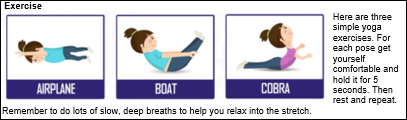 EnglishLearning intention: explore features of instructions.Use the PowerPoint to read the first part of the text ‘Instructions’ by Neil Gaiman. Then use the sheet to read the text by yourself or with an adult. Can you spot the features of instructions in the text? How many instructions can you find? When you are finished, have a think about what might happen in the next part of the story.Alternative 1: Listen to the teacher read the first part of our new text. Can you spot all the features of instructions? What do you think will happen in the next part of the story?Alternative 2: Listen to the teacher read the first part of our new text. How many imperative verbs can you find? Try to act out following some of the instructions.Spelling:   because   behind   beautifulHandwriting: Use the PowerPoint to practise writing ‘ow’. Alternative 1: practise writing ‘ou’. Alternative 2: practise writing ‘c’.ReadingBlue and grey: read the new story ‘The Train of Fear’. Find the new vocabulary from yesterday. How were these words used in the sentences? Do your sentences still make sense?Orange and yellow: read the green and red words from your new story. Remember to put dots and dashes on the sounds. Check with an adult if you need to.Alternative readingPink and purple: read the new story ‘Tom’s Tricks’. Retell the story out loud in your own words to check that you have understood it.Red and green: read your story from yesterday again. Then have a go at answering the questions about the story. If you get stuck, have another look at the book to find the answers.MathsLearning intention: To understand the ‘x’ and ‘÷’ symbol. Use your knowledge of multiplication and division to answer and explain the problems on the worksheet. Alternative 1: Look at the PowerPoint to learn about using the division symbol. Next, complete the worksheet. Alternative 2: Look at the PowerPoint and count in fives. Complete the worksheet.PHSELearning intention- To know what harms the environment.Look at the PowerPoint about dropping litter. Then complete the worksheet showing how you could recycle rubbish. Alternative 1  Look at the PowerPoint about dropping litter. Draw a poster to show people what they should do with rubbish. Alternative 2 Look at the PowerPoint about dropping litter. Draw a poster to show people what they should do with rubbish.Remember school website is:http://www.moorside.newcastle.sch.uk/websiteIf stuck or want to send completed work then email linda.hall@moorside.newcastle.sch.uk  